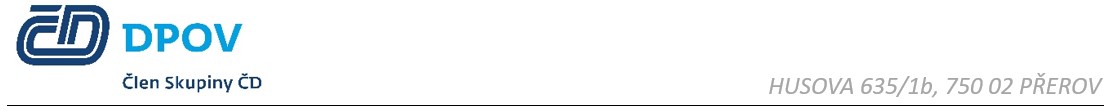 ID 47498 veřejná zakázka 23_2023, - Elektropráce při dosazení řízení dveří s funkcionalitou SSOD/ LAT na osobní vozy Bmz226Zadavatel umožňuje prohlídku na vzorovém osobním vozu v místě plnění PSO Nymburk, Poděbradská 358, 288 68 Nymburk v čase od 8-14 hodin v období od 3.- 8.10.2023.Kontaktní osoba Lukáš Růžička, tel. +420 +420 720 950 104, e-mail: Lukas.Ruzicka@dpov.czZ tohoto důvodu Zadavatel prodlužuje lhůtu pro podání nabídek do čtvrtka 12.10.2023 do 11.hod.